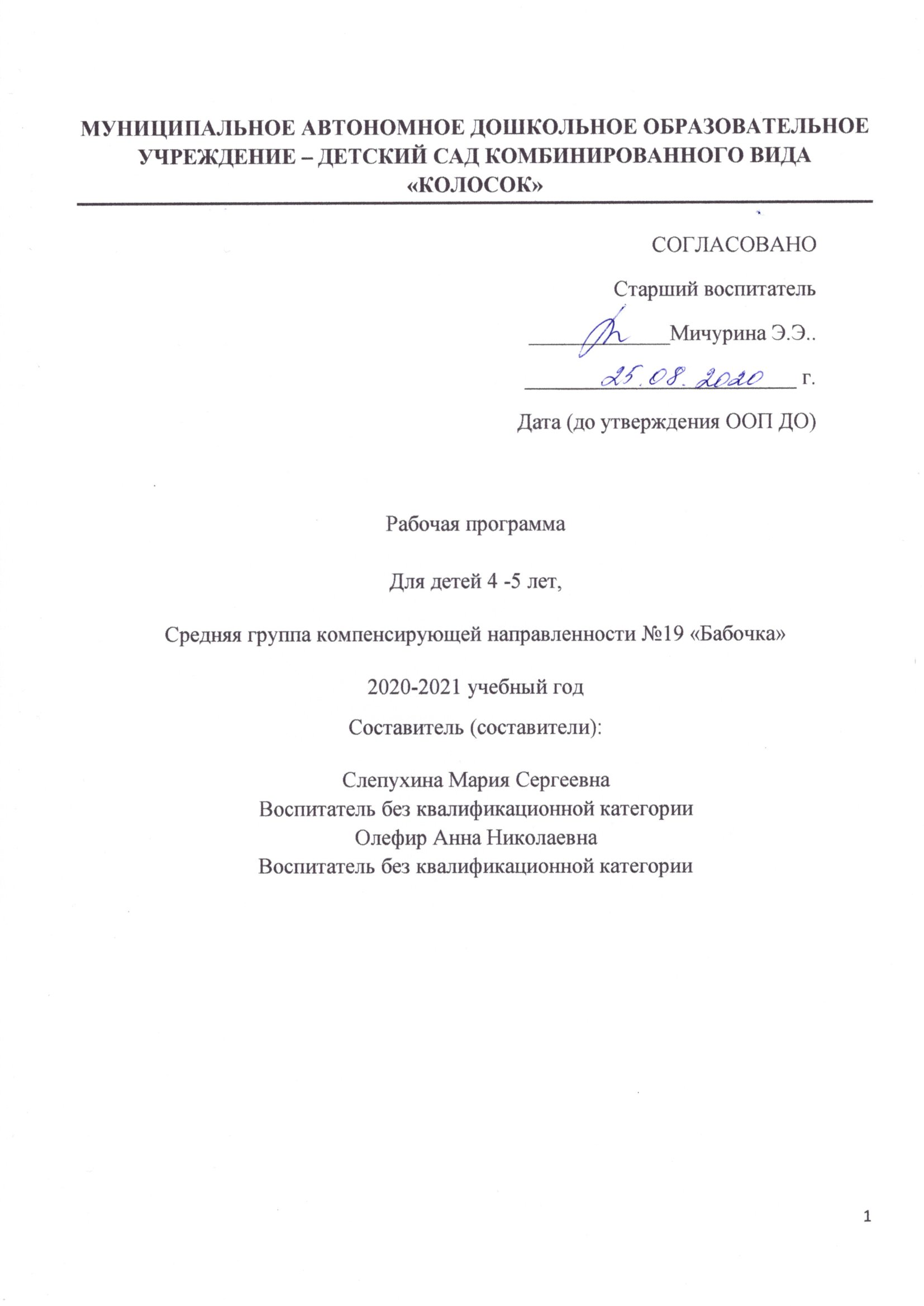 СодержаниеПОЯСНИТЕЛЬНАЯ ЗАПИСКАПояснительная запискаРабочая программа по развитию детей средней группы (далее Программа) разработана в соответствии с Федеральным законом «Об образовании в Российской Федерации» от 29.12.2012 № 273 – ФЗ, Федеральным государственным образовательным стандартом дошкольного образования  приказ Минобрнауки  РФ № 1155 от 17.10.2013 «Об утверждении федерального государственного образовательного стандарта дошкольного образования» (далее ФГОС ДО) и  Адаптированной основной образовательной программы дошкольного образования для детей с тяжелыми нарушениями речи Муниципального автономного дошкольного образовательного учреждения – детского сада комбинированного вида «Колосок» (далее АООП МАДОУ-детского сада «Колосок»)Рабочая программа по развитию детей средней группы обеспечивает разностороннее развитие детей от 4 до 5 летс учетом их возрастных и индивидуальных особенностей по основным направлениям развития социально-коммуникативному, познавательному, речевому, художественно-эстетическому и физическому.Направленность группы.
Группа №19 «Бабочка» - компенсирующей направленности.Наименование образовательных программ, заявленных в адаптированной основной образовательной программе ДОО и использованных для разработки Программы.При разработке рабочей программы использовались парциальные программы:Также использованы парциальные программы части ООП МАДОУ-детского сада «Колосок», формируемой участниками образовательного процесса «Волшебство наших рук», разработанные в МАДОУ-детском саду «Колосок». 1.1.3 Цель и задачи реализации ПрограммыЦелью Программы является создание условий для развития функционально грамотной личности  в ходе овладения практическими компетенциями, всестороннее развитие психических и физических качеств в соответствии с возрастными и  индивидуальными особенностями, формирование основ базовой культуры, подготовка ребёнка к жизни в современном обществе, обеспечение безопасности его жизнедеятельности в условиях интеграции усилий семьи и детского сада. Для достижения цели решаются следующие задачи:Обеспечить охрану жизни и укрепление физического и психического здоровья детей, в том числе их эмоционального благополучия;Способствовать:воспитанию, гармоничному развитию личностных качеств ребенка,  в том числе ценности здорового образа жизни, развитию их социальных, нравственных, эстетических, интеллектуальных, физических качеств, инициативности, самостоятельности и ответственности ребенка,формированию предпосылок к учебной деятельности;развитию познавательной сферы (мышления, воображения, памяти, речи);развитию эмоциональной сферы;формированию цельности детского мировоззрения, обогащению содержания и форм образования детей;формированию опыта практической, познавательной, творческой и другой деятельности;формированию всесторонне развитой личности на основе соединения воспитания и обучения в продуктивной деятельности;обеспечить  равные возможности для  полноценного развития каждого ребенка в период дошкольного детства, в том числе детей с ОВЗ;обеспечить условия для воспитания и образования детей  с ОВЗ  реализовать систему коррекционно-развивающей работы в группах компенсирующей направленности для детей с ОВЗ (для логопедических групп);обеспечить преемственность целей, задач  и содержания дошкольного и начального образования; обеспечить психолого-педагогическую поддержку семьям и повышать компетентность родителей (законных представителей) в вопросах развития и образования, охраны и укрепления здоровья детей.Цели и задачи приоритетных направлений развития МАДОУ – детский сад «Колосок»:Физическое развитие с осуществлением коррекции и оздоровления всех воспитанниковЦель: формирование потребности в здоровом образе жизни дошкольников  и родителей и осуществление оздоровления всех воспитанников. Задачи: Совершенствовать физическое и эмоциональное благополучие детей посредством введения оздоровительных мероприятий.Формировать положительное отношение к занятиям физкультурой, спортом, к ЗОЖ в семье.Воспитывать осознанное отношение детей и родителей к здоровью, как основному фактору успеха на последующих этапах жизни.Социально-коммуникативноеЦель:содействие становлению личности ребёнка, развитие его творческих способностей через ознакомление с нравственным, духовным, историческим опытом поколенийЗадачи программы: Приобщать ребенка к музейной среде, как к исследовательскому и образовательному учреждению одновременно; воспитывать эстетически развитого, обогащённого художественным опытом и знаниями человека; развивать визуальную грамотность (сформировать навык смотрения, детального рассматривания, обобщения увиденного); развивать творческие способности и эстетическое восприятие у детей; развивать познавательные процессы: воображение, фантазию, память, внимание, мышление, речь; воспитывать нравственные качества личности: доброту, отзывчивость, способность к сопереживанию;Рабочая программа строится на основе возрастного, личностно-ориентированного и деятельностного подходов, а также учитывает принципы, описанные в АООП МАДОУ-детского сада «Колосок».1.1.4 Значимые для разработки и реализации рабочей программы характеристикиНастоящая Программа рассчитана на один год, который рассчитывается с 1 сентября по 31 августа.Возрастные и индивидуальные особенности контингента детей группы.Группа компенсирующей направленности, в группе 18 воспитанников в возрасте 4-5 лет. Все дети группы владеют в совершенстве навыками самообслуживания, соблюдают правила личной гигиены. У большинства детей хорошо развита мелкая моторика. Дети любознательны, проявляют высокую познавательную активность, любят слушать книги .В игровой деятельности дети самостоятельно распределяют роли между партнерами по игре, отбирать необходимые для игры  атрибуты, предметы, игрушки и строят свое поведение, придерживаясь игровой роли.Продолжается совершенствоваться речь, в том числе ее звуковая сторона. В изобразительной деятельности дети используют некоторые приемы нетрадиционного  рисования.Этнический анализ воспитанников группы: основной контингент – дети русскоязычных семей. Обучение и воспитание в группе проводится на русском языке.18 воспитанников группы проживают в условиях рабочего поселка. Реализация регионального компонента осуществляется через знакомство с национально-культурными особенностями родного края, знакомясь с родным поселком, его достопримечательностями. Данная информация реализуется через целевые прогулки, беседы, проекты, подпрограмму «Ребёнок в масштабе времени».Оценка здоровья детей старшей группы «Бабочка»Сведения о семьях воспитанниковСм. Приложение №1 «Социальный паспорт группы» (заполняется в 1-2 неделю сентября)1.2. Планируемые результаты освоения ПрограммыРезультатами освоения Программы являются целевые ориентиры дошкольного образования, которые представляют социально-нормативные возрастные характеристики возможных достижений ребенка и описаны в Федеральном государственном стандарте дошкольного образования.    На основе данных целевых ориентиров в рабочей программе сформированы предполагаемые результаты её освоения детьми средней группыкомпенсирующей направленности «Ромашка».Предполагаемые результаты произведены в соответствии с направлениями развития и образования детей (образовательными областями) и представлены в таблице1.3. Диагностика освоения детьми образовательной программы дошкольного образованияПедагогическая диагностика проводится в ходе наблюдения за активностью детей в самостоятельной и совместной деятельности детей.Результатами освоения Программы являются целевые ориентиры дошкольного образования, которые представляют социально-нормативные возрастные характеристики возможных достижений ребенка и описаны в Федеральном государственном стандарте дошкольного образования.   Достижение целевых ориентиров диагностируется через освоение Образовательных областей представленных в Программе МАДОУ – детский сад «Колосок».Инструментарий педагогической  диагностики  - карты детского индивидуального развития, позволяющие фиксировать динамику и перспективы развития, как каждого ребенка,   так и группы в целом в ходе освоения образовательных областей:-социально-коммуникативного развития-познавательного развития-речевого развития-художественно-эстетического развития-физического развитияДиагностические карты детского развития разработаны в соответствии с программой МАДОУ – детский сад «Колосок». Педагогическая диагностика проводится с целью оптимизации  образовательного процесса, как в группе, так и в ДОУ в целом. Система мониторинга основывается на результатах освоения ООП ДО по 5 образовательным областям, соответствующих Федеральному государственному образовательному стандарту дошкольного образования: «Социально-коммуникативное развитие», «Познавательное развитие», «Речевое развитие», «Художественно-эстетическое развитие», «Физическое развитие», а также части, формируемой участниками образовательных отношений (приоритетные области ОО «Познавательное развитие»,  ОО «Физическое развитие»). Данный мониторинг  позволяет комплексно оценить качество образовательной деятельности в группе и ДОУ, а также  индивидуализировать образовательный процесс для достижения каждым ребенком высокого уровня освоения ООП ДО.2. СОДЕРЖАНИЕ ОБРАЗОВАТЕЛЬНОГО ПРОЦЕССА2.1. Описание образовательной деятельности в соответствии  с направлениями развития ребенка.Содержание Программы обеспечивает развитие личности, мотивации и способностей детей в различных видах детской деятельности и охватывает следующие структурные единицы, представляющие определенные направления развития и образования детей (далее – образовательные области):- социально-коммуникативное развитие;- познавательное развитие;- речевое развитие;- художественно-эстетическое развитие;- физическое развитиеКонкретное содержание образовательных областей описано в основной образовательной программе дошкольного образования МАДОУ – детский сад «Колосок».2.1.1. Образовательная область «Социально-коммуникативное развитие»ОБРАЗОВАТЕЛЬНЫЕ НАПРАВЛЕНИЯ ОО «Социально-коммуникативное развитие»2.1.2 Образовательная область «Познавательное развитие»ОБРАЗОВАТЕЛЬНЫЕ НАПРАВЛЕНИЯ  ОО «Познавательное развитие»Формы и методы работы с детьми по образовательной области «Познавательное развитие»2.1.3. Образовательная область «Речевое развитие»ОБРАЗОВАТЕЛЬНЫЕ НАПРАВЛЕНИЯ ОО «Речевое развитие»2.1.4. Образовательная область «Художественно-эстетическое развитие»2.1.5. Образовательная область «Физическое развитие»2.2 Описание вариативных форм, способов, методов и средств реализации Программы2.2.1 Формы и методы работы с детьми по образовательной области «Социально-коммуникативное развитие»2.2.2 Формы и методы работы с детьми по образовательной области «Познавательное развитие»2.2.3 Формы и методы работы с детьми по образовательной области «Речевое развитие» 2.2.4 Формы и методы работы с детьми по образовательной области «Художественно-эстетическое развитие»Формы и методы работы с детьми по образовательной области«Физическое развитие»2.3 Описание образовательной деятельности по профессиональной коррекции нарушений развития детей Работа осуществляется на основе АООП МАДОУ-детского сада «Колосок», ИПР ребенка и журнала взаимосвязи с учителем-логопедом (по его плану).Взаимодействие учителя – логопеда и воспитателей ДОУ осуществляется по двум направления: коррекционно-развивающее;информационно-консультативное.Воспитатели учитывают:структуру речевого нарушения;осуществлять индивидуальный подход на фоне коллективной деятельности;закреплять знания, умения и навыки, приобретенные на логопедических занятиях;всесторонне развивать личность дошкольника.Формы организации деятельности ребенкаДля реализации коррекционной работы используются индивидуальные и подгрупповые формы организации  деятельности ребенка.2.4 Способы и направления поддержки детской инициативыПриемы поддержки детской инициативы в коммуникативной деятельностиСоздание проблемных ситуацийСоздание ситуации выбораСоздание игровых ситуаций для развертывания спонтанной и самодеятельной игрыСоздание ситуаций контакта со сверстниками и взрослымиСоздание ситуаций, побуждающих к высказываниям (возможность высказаться)Формирование ритуалов и традиций группыГрупповой сборОбогащение сенсорного опытаПриоритет групповых и подгрупповых форм работы над индивидуальнымиДоступность предметно-пространственной среды для различных видов деятельности2.4.1 Технологии, методики, включая авторские, используемые   воспитателями группы2.4.2. Организация проектной деятельности в средней  группе «Бабочка»                         Вовлечение родителей в проектную деятельность2.5. Особенности взаимодействия с семьями воспитанников2.6. Модель организации коррекционной работы в режиме дня3. ОРГАНИЗАЦИЯ ОБРАЗОВАТЕЛЬНОГО ПРОЦЕССА 3.1. Описание материально – технического обеспечения ПрограммыОсобенности организации развивающей предметно-пространственной среды3.2.Обеспечение методическими материалами и средствами обучения и воспитания Организация режима пребывания детей в МАДОУ – детский сад «Колосок»Режим работы группы – пятидневный, с 7.00 – 19.00, выходные – суббота, воскресенье, праздничные дни.ООП ДО МАДОУ – детский сад «Колосок» учитывает климатические, географические особенности, образовательная деятельность в группе «Бабочка» организуется  с учетом двух периодов: сентябрь – май – воспитательно-образовательная деятельность, июнь – август - летний оздоровительный период.Адаптационный период после летних каникул для средней группы «Берёзка» составляет 1 неделю, для вновь поступившего ребенка – 2 недели, т.к. адаптационный период индивидуален для каждого ребенка, то он может продлиться до 4 месяцев для вновь поступившего ребенка.Примерный режим дня средняя группа (4-5 лет)в зимний период времениприем детей в теплое время года, рекомендуется проводить на улицеп.11.5.СанПиН 2.4.1.3049-13 Рекомендуемая продолжительность ежедневных прогулок составляет 3-4 часа. Продолжительность прогулки определяется дошкольной образовательной организацией в зависимости от климатических условий. При температуре воздуха ниже минус 15С и скорости ветра более 7 м/с продолжительность прогулки рекомендуется сокращать.П.11.6. СанПиН 2.4.1.3049-13 Рекомендуется организовывать прогулки 2 раза в день: впервую половину дня и во вторую половину дня - после дневного сна или перед уходом детей.В неблагоприятный температурный режим для прогулки организуется самостоятельная деятельность детей в группе, физкультурно-оздоровительные мероприятия в спортивном зале. Организация режима пребывания детей средней группы в летний каникулярный периодРасписание ННОД на неделю в средней группеПримерная циклограмма образовательной деятельности на неделю в группе «Бабочка»Организация оптимального двигательного режима для средней группыОрганизация работы в летний оздоровительный периодЛетний оздоровительный период – 01.06.2021 г – 31.08.2021 г;В летний оздоровительный период проводится образовательная деятельность только художественно – эстетического и физкультурно-оздоровительного направлений (музыкальные, спортивные, изобразительного искусства).Оздоровительная работа с детьми в летний оздоровительный период
3.4. Организация образовательной деятельности  с учетом особенностей воспитанников и специфики группы.Оптимальные условия для развития ребенка – это продуманное соотношение свободной, регламентируемой и нерегламентированной (совместная деятельность педагогов и детей и самостоятельная деятельность детей) форм деятельности ребенка.Модель организации образовательного процесса на деньОрганизация образовательной деятельности детейОрганизация регламентированной деятельности Максимально допустимый объем ННОД для средней группы Учебный план образовательной деятельности группы «Бабочка»3.4.1. Календарно-тематическое планирование на 2017-2018 уч.год3.4.2 Примерное планирование воспитательно-образовательной работы (см.приложение№2)3.5. Особенности традиционных событий, праздников, мероприятий в группе3.6.  Организация проведения мониторинга достижений детьми планируемых результатов освоения ООП ДО3.7. ПриложенияСоциальный паспортПримерное планирование воспитательно-образовательной работы в средней группе.Картотека прогулокКартотека пальчиковой гимнастикиКартотека зарядокДиагностические карты Страницы1.Пояснительная записка 41.1Пояснительная записка41.1.1Направленность группы41.1.2Наименование образовательных программ, заявленных в основной образовательной программе ДОО и использованных для разработки Программы41.1.3Цель и задачи реализации Программы51.1.4Значимые для разработки и реализации рабочей программы характеристики71.2.Планируемые результаты освоения Программы81.3.Диагностика освоения детьми образовательной программы дошкольного образования.142.Содержание образовательного процесса172.1.Описание образовательной деятельности в соответствии с направлениями развития ребенка172.1.1.ОО «Социально-коммуникативное развитие»172.1.2.ОО «Познавательное развитие»182.1.3.ОО «Речевое развитие»192.1.4.ОО «Художественно-эстетическое развитие»192.1.5.ОО «Физическое развитие»212.2. Описание вариативных форм, способов, методов и средств реализации Программы212.2.1Формы и методы работы с детьми по образовательной области  «Социально-коммуникативное развитие»212.2.2Формы и методы работы с детьми по образовательной области «Познавательное развитие»212.2.3Формы и методы работы с детьми по образовательной области «Речевое развитие»212.2.4Формы и методы работы с детьми по образовательной области «Художественно-эстетическое развитие»222.2.5Формы и методы работы с детьми по образовательной области«Физическое развитие»202.3Описание образовательной деятельности по профессиональной коррекции нарушений развития детей232.4Способы и направления поддержки детской инициативы262.4.1Технологии, методики, включая авторские, используемые          воспитателями группы262.4.2Организация проектной деятельности272.5Особенности взаимодействия с семьями воспитанников282.6Модель организации коррекционной работы в режиме дня293.Организация образовательного процесса313.1.Описание материально-технической обеспеченности 313.2.Обеспечение методическими материалами и средствами обучения и воспитания323.3.Организация режима пребывания воспитанников343.4.Организация  образовательной деятельности с учетом особенностей воспитанников и специфики группы383.4.1.Календарно-тематическое планирование на год413.4.2.Примерное планирование воспитательно-образовательной работы433.5. Особенности традиционных событий, праздников, мероприятий в группе433.6Организация проведения мониторинга достижений детьми планируемых результатов освоения ООП ДО443.7.Приложения (на усмотрение воспитателя)44Образовательная областьПарциальные программыСоциально-коммуникативное развитиеЮный эколог С.Н. НиколаеваНаш дом – природа. Н.А. РыжоваПознавательное развитиеПрограмма «Основы безопасности детей дошкольного возраста» (Р.Б. Стеркина, О.Л. Князева, Н.Н. Авдеева)О.Л. Князева, М.Л. Маханева «Приобщение детей к истокам русской народной культурыРечевое развитиеКузнецова Е.В., Тихонова И.А. Развитие и коррекция речи детей 5-6 лет. ТЦ Москва, 2004Лебедева Л.В  под ред. Козиной И.В. Лексические темы по развитию речи дошкольников. М.; 2014Художественно-эстетическое развитиеПрограмма «Конструирование и ручной труд в детском саду» (Л. В. Куцакова)Физическое развитиеПензулаева Л.И. Физкультурные занятия в детском саду. М.; Мозаика-Синтез, 2010Глазырина. Л.Д. «Физическая культура  дошкольникам. (программа и программные требования, Фролов ВГ,Юрко.ГП «Физкультурные занятия на воздухе с детьми дошкольного возраста», »,  Шебеко.ВН, Ермак.НН «Физкультурные праздники в детском саду»№п/пИмя ребенкаГруппа здоровьяРост нач.г./конец гВес нач.г./конец гГруппа мебелиИндивидуальные особенности ребенкаРодион А.211018,5002Игорь А.210920,5002Зоя А.210221,3001Кирилл А.211518,9002Иван Б.211120,7002Милена Д.211219,6002Семен Д.211924,1002Илья И.2111118,7002Миша Е.211821,7002аллергикВаня К.210818,6002Алиса М.210715,7002Саша М.211723,3002Егор М.211321,2002Артем П.211118,3002Всеволод С.210618,3001аллергикМакар С.211519,6002София С.210916,4002Есения Ф.211120,9002Сабрина Э.211217,7002Образовательная область и направлениеПоказатели развития ребенка средней группыСоциально-коммуникативное развитиеСоциально-коммуникативное развитиеРебенок в семье и сообществе формирование представлений о  семье как обо всех тех, кто живет вместе с ребенком, ее составе (папа, мама, бабушка, дедушка, братья и сестры, дядя, тетя и др.) и своей принадлежности к ее членам; формировать представление об обязанностях всех членов семьи и самого ребенка; воспитывать любовь к родному краю, с  красивыми  местами родного города (посёлка),  его достопримечательностями.Самообслуживание, самостоятельность, трудовое воспитаниеобеспечить  самостоятельное и качественное выполнение процессов самообслуживания (без помощи взрослого одеваться и раздеваться;   складывать и вешать одежду, обувь, контролировать качество полученного результата, с помощью взрослого приводить одежду и обувь в порядок - почистить, просушить); обращать внимание ребенка на  непорядок  во внешнем виде и учить самостоятельно его устранять;поощрять стремление оказать помощь другому при выполнении процессов самообслуживанияФормирование основ безопасностиформировать представления о некоторых видах опасных ситуаций (бытовых, социальных, природных); формировать представления о некоторых способах безопасного поведения в стандартных опасных ситуациях (не включать кран горячей воды в отсутствие взрослого, не  играть вблизи работающей кухонной плиты, использовать по назначению столовые приборы, входить в лифт после взрослого, переходить дорогу на зеленый сигнал светофора рядом со взрослым или держа его за руку и др.),  в том числе в различных видах детской деятельности (продуктивной, двигательной, музыкально-художественной, трудовой); формировать первичные представления о некоторых источниках опасности для окружающего мира природы (транспорт, неосторожные действия человека) и некоторых видах опасных для окружающего мира природы ситуаций (лесные пожары, вырубка деревьев)Познавательное развитиеПознавательное развитиеФормирование ЭМПСчитать в пределах 5(количественный и порядковый счет) отвечать на вопросы;сравнивать две группы предметов, раскладывая их в возрастающем порядке по длине и высоте; различать и называть геометрические фигуры,знать их характерные  отличия; определять части суток,продолжать определять направлениядвижения от себя; сравнивать 3-5 предметов разной величины,различать левую и правую руки.Развитие познавательно-исследовательской деятельностиОбогащать новыми способами обследования предметов; закреплять полученные ранее  навыки их обследования;совершенствовать восприятие детей путем активного использования всех органов чувств; учить самостоятельно обследовать предметы: сравнивать,группировать и классифицировать предметы. Ознакомление с предметным окружениемПродолжать знакомить детей с миром предметов, необходимых для разных видов деятельности: труда, рисования, игры; уточнять и активизировать в их речи названия и значение предметов; знакомить со свойствами и качествами предмета, учить определять их цвет ,форму; расширять знания об общественном транспорте.Ознакомление с социальным миромДать представления детям о том, что такое семья; учить детей знать и называть своих ближайщих родственников; продолжать знакомить с детским садом и сотрудниками; совершенствовать умение свободно ориентироваться в помещении и на участке детского сада;  закреплять знания правил дорожного движения; продолжать воспитывать любовь к родному краю, рассказывать о достопримечательностях; рассказывать о Российской армии, знакомить с некоторыми родами войск; продолжать знакомить с трудом взрослых, его содержанием, формировать интерес к различным профессиям, учить интересоваться работой родителей, знать, где они работают.Ознакомление с миром природыРасширять представления детей о многообразии природных явлений, устанавливать простейшие связи между ними (прохладно- исчезли бабочки, жуки), закреплять представления о сезонных изменениях в природе, расширять представления детей об условиях, необходимых для жизни людей, животных и растений (воздух, вода, свет, питание); продолжать учить различать и называть овощи,фрукты и ягоды, дать представления о том, что растения- живые существа, расширять представления о домашних животных и их детенышах; расширять представления о жизни в природных условиях диких животных; развивать умение замечать изменения в природе; продолжать воспитывать любовь к природе и бережное отношение к ней.Художественно – эстетическое развитиеХудожественно – эстетическое развитиеПриобщение к искусствурасширять круг детского чтения за счёт включения произведений на новые темы, с большим количеством героев,   развёрнутым сюжетом, в различных ситуациях (бытовых, волшебных, приключениях, путешествиях);формировать способность понимать причинно-следственные связи в прочитанном тексте (например, причины того или иного поступка героя и наступившие последствия); формировать устойчивый интерес к процессу чтения, запоминанию прочитанного, работе в  книжном  уголке;сочетать формирующиеся читательские предпочтения детей с развитием тематического и смыслового разнообразия художественной литературы и фольклора.Изобразительная деятельностьЗакреплять умение правильно держать карандаш,  кисть, фломастер, цветной мелок, формировать умение закрашивать рисунки кистью, карандашом, проводя линии и штрихи только в одном направлении (сверху вниз или слева направо) , ритмично наносить мазки, штрихи по всей форме, не выходя за пределы контура, проводить широкие линии всей кистью, а узкие линии и точки – концом ворса кисти. Закреплять умение чисто промывать кисть перед использованием краски другого цвета; формировать умение получать светлые и тёмные оттенки цвета, изменяя нажим на карандаш. познакомить с  обобщенными способами рисования, лежащими в основе изображения многих животных (например, у бегущих животных туловище может быть изображено в виде дуги; у сидящих животных – в виде овала); побуждать использовать для большей выразительности образа изображение позы, различных деталей, передавать характерные особенности изображаемых объектов (городской дом сделан из кирпича, блоков, а деревенский – из дерева); при создании изображения правильно использовать формообразующие движения, соотносить качество движении с создаваемым образом (легкость, плавность, размах, нажим), правильно располагать изображение на листе бумаги (вертикально или горизонтально); знакомить с цветовой гаммой,  вариантами композиций и разным расположением изображения на листе бумаги; продолжать  работу по знакомству  с 2-3 видами  произведений народного, декоративно-прикладного и изобразительного искусства с понятным и интересным  содержанием; формировать  представление о присущих им средствах выразительности (элементы узора, их цвет, расположение на форме); развивать интерес детей к народному и декоративному искусству Конструктивно-модельная деятельностьучить различению цвета, формы (кубик, кирпичик, пластина, призма) в процессе создания простейших построек, располагать кирпичики, пластины вертикально (в ряд, по кругу, по периметру четырехугольника), ставить их плотно друг к другу, на определенном расстоянии;  подводить к различению пространственных характеристик объектов — протяженности (высоты, ширины); к установлению месторасположения частей и деталей (сверху, снизу, над, под и др.); учить анализировать объекты (части, детали и т.п.); помогать овладевать конструктивными свойствами геометрических объемных форм, такими как устойчивость, прочность постройки, заменяемость деталей; формировать обобщенные представления о конструируемых объектах; представлять одну тему несколькими постепенно усложняющимися конструкциями (например, 5-6 домиков, 4-5 трамвайчиков); организовывать освоение этих конструкций как по образцам, так и в процессе их самостоятельного преобразования детьми по заданным условиям (построй такой же, но высокий), побуждать к созданию вариантов конструкций с добавлением других деталей (на столбики ворот ставить трехгранные призмы, рядом со столбами — кубики и др.), изменять постройки двумя способами: заменяя одни детали другими или надстраивая их в высоту, длину (низкая и высокая башенка, короткий и длинный поезд)Музыкальная деятельностьформировать первичные представления о «изобразительных» возможностях музыки, богатстве музыкальных образов; формировать умение соблюдать элементарные правила поведения в коллективной музыкальной деятельности; формировать умения следовать показу и объяснению при разучивании песен, танцев и т.д; развитие и обогащение представлений о свойствах музыкального звука, опыта слушания музыки, музыкальных впечатлений, слушательской культуры, умений интерпретировать характер музыкальных образов, ориентируясь в средствах их выражения,  понимать и интерпретировать выразительные средства музыки в процессе слушания соответствующей возрасту народной, классической, детской музыки, музыкально-дидактических игр, продуктивной интегративной деятельности (рисование под музыку); развитие и обогащение  двигательного восприятия метроритмической основы музыкальных произведений, координации слуха и голоса, певческих навыков (чистоты интонирования, дыхания, дикции, слаженности), умений игры на детских музыкальных инструментах, освоение элементов танца и ритмопластики, умений общаться и сообщать о себе, своем настроении с помощью музыки в процессе совместного и индивидуального музыкального исполнительства, упражнений,  попевок, распевок, двигательных, пластических, танцевальных этюдов;Физическое развитиеФизическое развитиеФормирование начальных представлений о здоровом образе жизнисоздавать условия для самостоятельной активности детей с использованием физкультурного оборудования и инвентаря в подвижных играх в группе и на улице; развитие инициативности, активности, самостоятельности, произвольности во всех формах двигательной деятельности, умений сотрудничать и помогать друг другу в выполнении основных движений, спортивных упражнениях и подвижных играх, совершенствовать умения правильно совершать процессы умывания, мытья рук при незначительном участии взрослого, элементарно ухаживать за внешним видом, пользоваться носовым платком, туалетом; развивать и закреплять представления о человеке (себе, сверстнике и взрослом), особенностях его здоровья; правилах здоровьесообразного поведения в обществе; формировать умения элементарно описывать свое самочувствие; привлечь внимание взрослого в случае неважного самочувствия, недомоганияФизическая культурасовершенствовать двигательные умения и навыки, развивать умения их самостоятельного применения и использования детьми; развивать умения согласовано ходить, бегать, соблюдая красоту, легкость и грацию движений, демонстрируя пластичность и выразительность, свои двигательные возможности; осваивать различные варианты ползанья и лазанья, прыжков, метания и бросания предметов вдаль, ловли, технику выполнения движений;продолжать формировать правильную осанку;обогащать опыт подвижных игр у детей, развивать детскую самостоятельность в них, инициативность; воспитывать стремление действовать по правилам, соблюдая их.Образовательная областьМетод/методикаПериодичностьОтветственныйСоциально-коммуникативное развитиеНаблюдение, беседа, анализ диагностических карт2 раза в годоктябрь, апрельВоспитатели Познавательное развитиеНаблюдение, беседа, анализ диагностических карт2 раза в годоктябрь, апрельВоспитатели Речевое развитиеНаблюдение, беседа, анализ диагностических карт, критериально-ориентированные задания не тестового типа.2 раза в годоктябрь, апрельВоспитатели, логопед Художественно-эстетическое развитиеАнализ детских работ, наблюдение, беседа, анализ диагностических карт2 раза в годоктябрь, апрельВоспитатель, музыкальный руководительФизическое развитиеТестовые упражнения, наблюдение, беседа, анализ диагностических карт2 раза в годоктябрь, апрельВоспитатели, руководитель физического воспитанияНаправленияСовместная деятельностьСовместная деятельностьСамостоятельная деятельностьНаправленияИндивидуальная групповаяВ ходе режимных моментовСамостоятельная деятельностьФормирование элементарных математических представленийЗанятия БеседаНаблюдение БеседаНаблюдение Игровая Развитие познавательно-исследовательской деятельностиЗанятия БеседаНаблюдение ЭкспериментБеседаНаблюдение ЭкспериментИгровая Ознакомление с социальным миромЗанятия БеседаНаблюдение ЭкспериментБеседаНаблюдение ЭкспериментИгровая Ознакомление с предметным окружениемЗанятия БеседаНаблюдение ЭкспериментРисование БеседаНаблюдение ЭкспериментРисование Игровая Ознакомление с миром природыЗанятия БеседаНаблюдение ЭкспериментРассматривание Экскурсии Рисование БеседаНаблюдение ЭкспериментРисование Игровая Трудовая НАПРАВЛЕНИЯСовместная деятельностьСовместная деятельностьСамостоятельная деятельностьНАПРАВЛЕНИЯИндивидуальная групповаяВ ходе режимных моментовСамостоятельная деятельностьСоциализация, развитие общение, нравственное воспитаниеСюжетно-ролевые игрыПодвижные игрыТеатрализованные игрыДидактические игрыЗанятия, беседа, эксперимент, экскурсии, наблюдения, чтение художественных произведений, Беседа НаблюдениеЭкспериментИгровая Самообслуживание, самостоятельности, трудовое воспитаниеЗанятияБеседаНаблюдениеЧтение БеседаНаблюдениеЧтениеИгровая Формирование основ безопасностиЗанятия  БеседаНаблюдениеЧтениеДраматизация БеседаНаблюдениеЧтение Драматизация Игровая Трудовая Ребенок в семье и сообществЗанятия  БеседаНаблюдениеЧтениеДраматизацияБеседаНаблюдениеЧтение ДраматизацияИгровая Трудовая НаправленияСовместная деятельностьСовместная деятельностьСамостоятельная деятельностьНаправленияИндивидуальная групповаяВ ходе режимных моментовСамостоятельная деятельностьФормирование элементарных математических представленийЗанятия БеседаНаблюдение БеседаНаблюдение Игровая Развитие познавательно-исследовательской деятельностиЗанятия БеседаНаблюдение ЭкспериментБеседаНаблюдение ЭкспериментИгровая Ознакомление с социальным миромЗанятия БеседаНаблюдение ЭкспериментБеседаНаблюдение ЭкспериментИгровая Ознакомление с предметным окружениемЗанятия БеседаНаблюдение ЭкспериментРисование БеседаНаблюдение ЭкспериментРисование Игровая Ознакомление с миром природыЗанятия БеседаНаблюдение ЭкспериментРассматривание Экскурсии Рисование БеседаНаблюдение ЭкспериментРисование Игровая Трудовая НаправленияСовместная деятельностьСовместная деятельностьСамостоятельная деятельностьНаправленияИндивидуальная групповаяВ ходе режимных моментовСамостоятельная деятельностьРазвитие речиЧтение художественной литературыЧтениеПересказБеседа Заучивание Инсценирование ЗагадкиПословицыПоговоркиПотешкиЗагадкиПословицыПоговоркиПотешкиПознавательно-речевые игрыНаправленияСовместная деятельностьСовместная деятельностьСамостоятельная деятельностьНаправленияИндивидуальная групповаяВ ходе режимных моментовСамостоятельная деятельностьПриобщение к искусствуЗанятия Рассматривание Беседа Экскурсии Рассматривание Беседа РассматриваниеИзобразительная деятельностьЗанятия Рассматривание Беседа Экскурсии Рассматривание Беседа РисованиеЛепкаАппликация Конструктивно-модельная деятельностьЗанятия Рассматривание Беседа Экскурсии Рассматривание Беседа Игровая Трудовая КонструированиеРучной трудМузыкальная деятельностьПение Слушание Праздники Игра на муз.инструментах Танцы Игра на муз.инструментах ПениеслушаниеПение Слушание Игра на муз.инструментах ТанцыНаправленияСовместная деятельностьСовместная деятельностьСамостоятельная деятельностьНаправленияИндивидуальная групповаяВ ходе режимных моментовСамостоятельная деятельностьФормирование начальных представлений о здоровом образе жизниБеседа Занятия Закаливание  Утренняя зарядка ЗакаливаниеПриём детей на воздухе в тёплое время годаРелаксационные упражненияГимнастика для глазДыхательная гимнастикаФормирование навыков самообслуживанияРассматривание иллюстраций и беседы о пользе физических упражнений и здоровом образе жизниОБЖ-беседы Индивидуальная работа по развитию движенийВыполнение правил личной гигиеныИгровая Самообслуживание  Гигиенические процедуры (умывание)Комплексы закаливающих процедур (облегчённая одежда в группе; воздушные ванны; ходьба по ребристым дорожкам после сна; обширное умывание, мытьё ног и солнечные ванны в тёплое время года)Физическая культураПодвижные игрыИгровые упражненияСоревнованияЭстафетыСпортивные досугиРазвлеченияУтренняя зарядкаЗакаливаниеИгроваяПриемы работыВремя выполнения1Артикуляционная гимнастикаЕжедневно (утром, вечером 3-5 мин)2Пальчиковая гимнастикаЕжедневно (перед каждым приемом пищи – 4 раза в день. См приложение №2 «Пальчиковая гимнастика»)3Упражнения над развитием мелкой моторики:-мозаика,-шнуровка, кнопочницы,- раскрашивание, обводка,- работа с ножницами, пластилиномЕжедневно (утром, вечером )4Динамические паузыЕжедневно по мере необходимости (3-5 мин)5Подвижные игры на развитие общей моторики, координацию речи и движений (в рамках лексической темы)Ежедневно: на прогулке, во 2 половине дня6Дыхательная гимнастика на развитие речевого и физиологического дыханияЕжедневно (утром, вечером 3-5 мин)7Упражнения на релаксациюЕжедневно по мере необходимостиНазвание технологии, методики Образовательная область/Виды деятельностиТехнология экспериментированияПознавательное развитие, художественно-эстетическое развитие, речевое развитие/ игровая, поисково-исследовательская, экспериментированиеСказкотерапияРечевое развитие, познавательное развитие, социально-коммуникативное развитие/игроваяСтеп-технологияФизическое развитие/двигательнаяТематика проектаПримерное содержание проектаВид проектаЦветные дниРисование, аппликация, лепкаДолгосрочныйтворческий«Волшебная осень»Поделки, букеты, оригинальные композиции и т. д.Сентябрь – октябрь«Радужное детство»Оформление участка группыДолгосрочный, творческий«В гостях у бабушки Зимы»Снежный городок, Декабрь - январь«Наши добрые дела»Изготовление кормушек, скворечниковВесь год.ДатаМероприятиеОтветственныйРодительские собранияРодительские собранияРодительские собранияСентябрь «Давайте знакомиться»Воспитатели Декабрь «Развитие творческих способностей»Воспитатели Февраль «Навстречу вашим детям»Воспитатели Май «Итоговое»Воспитатели Анкетирование родителейАнкетирование родителейАнкетирование родителей1 раз в полгодаМониторинг эффективности образовательной деятельности в ДОУСтарший воспитательсентябрь«Мы рады вашим предложениям в новом учебном году»воспитателидекабрь«Осторожно дорога»воспитателиапрель« Что изменилось за год»воспитателиКонсультацииКонсультацииКонсультациисентябрь«Развитие мелкой моторики»Воспитатели октябрь«Учим детей общаться»Воспитатели ноябрь«Растим помощников»Воспитатели январь«Зимние травмы. Меры предосторожности»Воспитатели март«Учим детей общаться»Воспитатели Папки – передвижки, буклеты, брошюрысентябрь«Возрастные особенности детей 4-5 лет»Воспитатели ноябрь«Роль дыхательных упражнений в развитии речи»Воспитатели февраль«Опасные предметы»Воспитателиапрель«Мама, папа, я – дружная семья!»Воспитателиежемесячно«Времена года»ВоспитателиОрганизация совместных праздников и мероприятийОрганизация совместных праздников и мероприятийОрганизация совместных праздников и мероприятийоктябрь«Осенины»Воспитатели, муз. рук.октябрьФотовыставка «Мои бабушка и дедушка» (к дню пожилого человека)воспитателидекабрь«Новый ГодВоспитатели, муз. рук.февраль«Мамины защитники»Воспитатели, муз. рук.март« 8 марта»Воспитатели, муз. рук.Музейная педагогика.сентябрь« Играем пальчиками»воспитателиянварь«Музей птиц»воспитатели1Артикуляционная гимнастикаЕжедневно (утром, вечером 3-5 мин)2Пальчиковая гимнастикаЕжедневно (перед каждым приемом пищи – 4 раза в день. См приложение № 2 «Пальчиковая гимнастика»)3Отработка лексико-грамматических категорийЕжедневно (утром 5-7 мин)4Индивидуальная работа над звукопроизношениемЕжедневно (утром, вечером 7-10 мин)5Индивидуальная работа по развитию графомоторных навыковЕжедневно во 2 половину дня6Упражнения на развитие мелкой моторики:-мозаика,-шнуровка, кнопочницы,- раскрашивание, обводка,- работа с ножницами, пластилиномЕжедневно (утром, вечером )7Динамические паузыЕжедневно по мере необходимости (3-5 мин)8Подвижные игры на развитие общей моторики, координацию речи и движений (в рамках лексической темы)Ежедневно: на прогулке, во 2 половине дня9Дыхательная гимнастика на развитие речевого и физиологического дыханияЕжедневно (утром, вечером 3-5 мин)10Упражнения на релаксациюЕжедневно по мере необходимости11Логоритмические упражнения на координацию речи и движенияЕжедневно 12ЛогоритмикаСреда 13Коррекционный час по заданию логопедаЕжедневно (2 половина дня)Продолжительность 20-25 мин.14Цветные дниВ соответствии с проектом№ п/пВид помещениясоциально-бытовогои иного назначенияКоличествоНаименование оборудования,ТСОКоличество1Прогулочная площадка1ВерандаЛавкиОборудование 1242Игровая комната группы 1Шкаф для посудыЛенточный столШкаф секционныйСтол детскийСтул детский Стул взрослый КовёрДетская игровая мебельМагнитофон 12151822113Спальная комнатагруппы1КроватиСтул взрослыйСтол письменныйШкаф для пособий182124Умывальная 1Шкафчики для полотенчиков185Раздевальная комната1Шкаф для одеждыСкамейкаСтолСтульчики детскиеКомод для спорт. инвентаря184141Центр (уголок) детской деятельностиОборудование«Центр искусств»Двусторонние мольберты, соответствующие росту детей, размер рабочей площади –67х62 см«Центр строительства»Напольный крупный конструктор (полые блоки), желательно из натурального дерева, для содержательных построек и развития совместных игр детей«Литературный центр»Полка-витрина для детских книг с 3–4 горизонтальными отделениями  на разном уровне, позволяющими детям видеть обложку и сознательно выбирать и возвращать на место книги«Центр сюжетно-ролевых  игр и игр-драматизаций»Мебель, диванчики, игрушечная плита, одежда для кукол и одежда для игры, принесенная из дома, и пр. для игры «в семью»«Центр театральной деятельности»Различные виды театров, театральные костюмы, головные атрибуты, шапочки«Центр экспериментальной деятельности»Различные сыпучие крупы, лупы, микроскоп, фонарики.Образовательная областьНазвание методических пособийУчебно-методические материалы (дидактические пособия)Художественно-эстетическое развитиеКолдина Д.Н Рисование с детьми 4-5 лет, — М.: Мозаика-Синтез, 2016Колдина Д.Н. Лепка с детьми 4-5 лет, — М.: Мозаика-Синтез, 2016. .аппликация с детьми 4-5 лет, — М.: Мозаика-Синтез, 2016.Малышева А.Н. Занятия по  аппликации в детском саду. Ярославль, 2010 г.Куцакова Л.В. Конструирование и художественный труд в детском саду, М.2012 г.Комарова Т. С. Занятия по изобразительной деятельности в средней группе детского сада. Конспекты занятий. — М.: Мозаика-Синтез, 2010.Комарова Т. С. Изобразительная деятельность в детском саду. — М.: Мозаика- Синтез, 2010.Комарова Т. С. Детское художественное творчество. — М.: Мозаика-Синтез, |К-2010.Шаляпина И.А. Нетрадиционное рисование в детском саду, М. ТЦ «Сфера» 2016 г.Серия «Мир в картинках»Плакаты большого форматаДидактические игры:«Найди по образцу»«Дорисуй рисунок»«Узнай узор»Картотека музыкальных динамических разминокСоциально-коммуникативное развитие«Социальное развитие детей в ДОУ» Иванова. Н.В,Бардинова.Е.Ю. «Развитие игровой активности дошкольников» ПеньковаЛ.А. Коннова. З.П. «Модульный принцип педагогического процесса в ДОУ» Иванова А.И. «Трудовое воспитание в детском саду» Куцакова Л.В. «Развитие творческого мышления» Шиян О.А. «Социально-нравственное воспитание дошкольников Буре Р.С. «Этические беседы с детьми» Петрова В.И. Стульник Т.Д. «Народные праздники в детском саду» Зацепина М.Б. Антонова Т.В. Серия картинок и методические рекомендации под редакцией Светлана и Станислав Вохринцевы, альбомы, игрушки, дидактические игры, игры-панно, открытки, книжки-забавы,ит.д. Речевое развитиеУшакова О.С. Занятия по развитию речи для детей 3-5 лет. М.2010 г.Козина И.В. Лексические темы по развитию речи дошкольников. М. 2015 г.Голицына Н.С. Конспекты комплексно-тематических занятий. М.2015 г.«Развитие речи» Р.А.Жукова, «Воспитание сказкой» Л.Б.Фесюкова., «Развитие правильной речи» Максаков. А.И. «Методика развития речи детей» Бородич А.М. «Риторика для дошкольников» Ельцова О.М. «Развитие речи, уроки риторики» Антонова Л.Г.Серия картинок и методические рекомендации под редакцией Светлана и Станислав Вохринцевы, альбомы, игрушки, дидактические игры, игры-панно, открытки, книжки-забавы,ит.дПознавательное развитие Новикова В.П. Математика в детском саду (средняя группа), М.2016 г. Нищева Н.В. Развитие математических представлений у дошкольников с ОНР, СПб, 2010 «Развитие познавательных способностей дошкольников» Крашенников Е.Е Холодова О.Л. «Сборник дидактических игр по ознакомлению с окружающим миром» Павлова Л.Ю. « Проектная деятельность дошкольников» Веракса Н.Е. «Технология интегрированного занятия в ДОУ» Сажина С.Д. «Дни воинской славы» Зацепина М.Б. «Интеграция в системе воспитательной работы детского сада» Комарова Т.С.Серия картинок и методические рекомендации под редакцией Светлана и Станислав Вохринцевы, альбомы, игрушки, дидактические игры, игры-панно, открытки, книжки-забавы и т.д.Физическое развитиеКоротков И.М. Подвижные игры детей. М.2012.Бабенкова Е.А. Подвижные игры на прогулке. М.2015 г.Лисина Т.В. Подвижные тематические игры для дошкольников. М.2015 г.Фролов ВГ,Юрко.ГП «Физкультурные занятия на воздухе с детьми дошкольного возраста», Шебеко.ВН, Ермак.НН «Физкультурные праздники в детском саду»Атрибуты  из физкультурного уголка, картотека прогулок, картотека подвижных игр, коврики, мячики, дорожки для закаливания. Приём, самостоятельная деятельность7.15-8.20Утренняя зарядка8.30-8.40Самостоятельная деятельность(подготовка к завтраку) 8.40-8.45Завтрак8.45-8.55Организованная образовательная деятельность9.00-9.30Самостоятельная деятельность (подготовка к образовательной деятельности)9.30-9.40Организованная образовательная деятельность9.40-10.25Самостоятельная деятельность (подготовка к образовательной деятельности) 10.25-10.30Организованная образовательная деятельность10.30-11.00Самостоятельная деятельность (подготовка к прогулке) 11.10-11.20Прогулка11.20-12.35Самостоятельная деятельность (подготовка к обеду)12.35-12.40Обед12.40-13.00Самостоятельная деятельность (подготовка ко сну)13.00-13.10Дневной сон13.10-15.00Постепенный подъём, закаливающие процедуры15.00-15.10Самостоятельная деятельность (подготовка к полднику)15.10-15.25Полдник15.25-15.35Подготовка к прогулке, прогулка (Организованная образовательная деятельность, игры, индивидуальная коррекционная работа с воспитателем)15.35-17.10Самостоятельная деятельность(подготовка к ужину)17.10-17.20Ужин17.20-17.35Самостоятельная деятельность(подготовка к прогулке) 17.35-17.45Прогулка17.45-19.00Уход детей домой              19.00Прогулка с родителями от дома до детского сада, приём детей на улице 7.15-8.307.15-8.30Утренняя зарядка на улице8.30-8.408.30-8.40Подготовка к завтраку, завтрак 8.40-8.558.40-8.55Подготовка к прогулке, прогулка, подготовка к закаливающим мероприятиям, закаливание, музыка, физкультура8.55-12.358.55-12.35Подготовка к обеду, обед12.35-13.0012.35-13.00Подготовка ко сну, сон13.00-15.1513.00-15.15Постепенный подъем, закаливающие и гигиенические процедуры15.15-15.3015.15-15.30Подготовка к полднику, полдникПодготовка к полднику, полдник15.30-15.50Подготовка к прогулке, прогулкаПодготовка к прогулке, прогулка15.50-17.00Подготовка к ужину, ужин17.00-17.2017.00-17.20Подготовка к прогулке, прогулка, уход домой17.20-19.0017.20-19.00День неделиПримерное время проведенияННОДпонедельник9.00-9.20Музыка понедельник9.30-9.50Ознакомление с окружающим миромпонедельниквторник9.00-9.20Логопедия вторник9.30-9.50Математика вторник10.40-11.00Физкультура среда9.00.9.20Логоритмикасреда9.30-9.50Развитие речисреда15.30-15.50Лепка/ конструированиесреда9.00-9.20Логопедия четверг9.30-9.50Рисование/аппликациячетверг10.00-10.20Физкультура четверг9.00-9.20Чтение художественной литературыпятница9.40-10.00МузыкапятницаРежим дняпонедельниквторниксредачетвергпятница1 половина дняАртикуляционная гимнастика Пальчиковая гимнастикаД/И словеснаяНаблюдения в природном уголкеИндивидуальная работа по развитию речиАртикуляционная гимнастика Пальчиковая гимнастикаД/И ФЭМПТруд в уголке природыИндивидуальная работа по ЗОЖАртикуляционная гимнастика Пальчиковая гимнастикаНастольно-печатные игры по желанию детейЗаучивание стихов, скороговорок, пословицИндивидуальная работа по ИЗО деятельностиАртикуляционная гимнастика Пальчиковая гимнастикаД/И на развитие воображения, вниманияИндивидуальная работа по развитию речиАртикуляционная гимнастика Пальчиковая гимнастикаД/И на ознакомление детей с окружающим миромИндивидуальная работа по ФЭМП1 половина дняИндивидуальная работа с детьми с ОВЗ по рекомендации логопедаИндивидуальная работа с детьми с ОВЗ по рекомендации логопедаИндивидуальная работа с детьми с ОВЗ по рекомендации логопедаИндивидуальная работа с детьми с ОВЗ по рекомендации логопедаИндивидуальная работа с детьми с ОВЗ по рекомендации логопедаННОДВ соответствии с перспективным планированием ННОД и расписаниемВ соответствии с перспективным планированием ННОД и расписаниемВ соответствии с перспективным планированием ННОД и расписаниемВ соответствии с перспективным планированием ННОД и расписаниемВ соответствии с перспективным планированием ННОД и расписаниемПрогулка Прогулочная карта №…Прогулочная карта №…Прогулочная карта №…Прогулочная карта №…Прогулочная карта №…Обед Организация культурно-гигиенических процедур, совместная деятельность детей, самостоятельная деятельность детейОрганизация культурно-гигиенических процедур, совместная деятельность детей, самостоятельная деятельность детейОрганизация культурно-гигиенических процедур, совместная деятельность детей, самостоятельная деятельность детейОрганизация культурно-гигиенических процедур, совместная деятельность детей, самостоятельная деятельность детейОрганизация культурно-гигиенических процедур, совместная деятельность детей, самостоятельная деятельность детейСон Чтение перед сном, беседы о пользе сна, закаливающие процедуры, гимнастика после снаЧтение перед сном, беседы о пользе сна, закаливающие процедуры, гимнастика после снаЧтение перед сном, беседы о пользе сна, закаливающие процедуры, гимнастика после снаЧтение перед сном, беседы о пользе сна, закаливающие процедуры, гимнастика после снаЧтение перед сном, беседы о пользе сна, закаливающие процедуры, гимнастика после сна2 половина дняКоррекционный часПодвижные игры с мячом Кружок «Баскетбол для дошколят»»Сюжетно-ролевая играКоррекционный часБеседа ПДДКружковая работа «Творческая мастерская»Самостоятельная художественная деятельностьКоррекционный часРазвлечения, досугиПроектная деятельностьСтроительные игрыИгры - драматизацииКоррекционный часТеатрализованные игрыИгры по правиламТрудовые порученияСамостоятельная игровая деятельностьКоррекционный часБеседа ОБЖИгры – эксперименты (реализация проекта «Юные экспериментаторы»)Интеллектуальные игры2 половина дняИндивидуальная работа с детьми с ОВЗ по рекомендации логопедаИндивидуальная работа с детьми с ОВЗ по рекомендации логопедаИндивидуальная работа с детьми с ОВЗ по рекомендации логопедаИндивидуальная работа с детьми с ОВЗ по рекомендации логопедаИндивидуальная работа с детьми с ОВЗ по рекомендации логопедаФормы работыСредняя группа1. Подвижные игры во время утреннего приема детейЕжедневно 10-12 мин.2. Утренняя гимнастикаЕжедневно 5-7мин.3.ФизкультминуткиПо необходимости на обучающих занятиях 2-3 мин.4. Музыкально-ритмические движенияНа музыкальных занятиях 12-15 мин5. Физкультурные занятия3 раза в неделю 20 мин.6. Логоритмика (комбинированная  группа)На музыкальных занятиях 12-15 мин.7. Профилактика и коррекция плоскостопия и нарушения осанкиПодгрупповым методом 1 раз в неделю 8-10 мин.8. Подвижные игры:- сюжетные;- бессюжетные;- игры-забавы;- соревнования;- эстафеты.Ежедневно не менее двух игр по 10-12 мин.9. Игровые упражненияЕжедневно по 8-10 мин.10. Оздоровительные мероприятия:- гимнастика после снаЕжедневно 8-10 мин.11. Физические упражнения и игровые задания, в том числе:- артикуляционная гимнастика- пальчиковая гимнастикаЕжедневно 10-12 мин.12. Физкультурный досуг1 раз в месяц 30 мин.13. Спортивный праздник2 раза в год до 50 мин.14. Дни здоровьяПо плану15. Самостоятельная двигательная активностьЕжедневно под руководством воспитателя в зависимости от индивидуальных потребностей ребенкаНазвание мероприятийОтветственный Сроки 1Максимальное пребывание детей на свежем воздухе:•	утренний прием,•	оздоровительный бег,•	утренняя зарядка,•	танцы,•	физкультурные занятия,•	досуги, развлечения.Рук. Физ.воспитания,Воспитатели группВ течение ЛОП2Создание условий для повышения двигательной активности детей на свежем  воздухе за счет разнообразия атрибутов выносного материала, нетрадиционного физкультурного оборудования.Рук. Физ.воспитания,Воспитатели группВ течение ЛОП3Осуществление различных видов закаливания/ воздушные, водные, солнечные ванны – по погоде;босохождение по песку, по траве – при температуре воздуха выше 23 *, контрастное обливание ног/.Рук. Физ.воспитания,Воспитатели группВ течение ЛОП4Индивидуальная и подгрупповая работа с детьми по развитию основных видов движения на прогулке.Рук. Физ.воспитания,Воспитатели группВ течение ЛОП5Ежедневное включение в меню овощей, соков, фруктов.Мед.сестраВ течение ЛОПСовместная деятельность взрослого и детейСамостоятельная деятельность детей1) Непосредственная образовательная деятельностьОсновные формы: игра, наблюдение, экспериментирование, разговор, решение проблемных ситуаций, проектная деятельность и др.2) Решение образовательных задач в ходе режимных моментов.Разнообразная, гибко меняющаяся предметно-развивающая и игровая средаСовместная деятельность взрослого и детейСовместная деятельность взрослого и детейСамостоятельная деятельность детейВзаимодействие с семьямиНепрерывная непосредственно образовательная деятельностьОбразовательная деятельность в ходе режимных моментовСамостоятельная деятельность детейВзаимодействие с семьямиВозрастдетейРегламентируемая деятельность (ННОД)Нерегламентированная деятельность, часНерегламентированная деятельность, часВозрастдетейРегламентируемая деятельность (ННОД)совместнаядеятельностьсамостоятельная деятельность4—5 лет2 по 20 мин73—3,5Возрастная группаМаксимально допустимый объем недельной образовательной нагрузки, включая реализацию дополнительных образовательных программ, для детей дошкольного возрастаПродолжительность ННОДМаксимально допустимый объем образовательной нагрузки в первой половине дняМаксимально допустимый объем образовательной нагрузки во второй половине дняСредняя группа (4-5 лет)4 часа Не более 20 минутНе более 40 мин.ННОД с детьми   среднего дошкольного возраста осуществляется во второй половине дня после дневного сна, но не чаще 2 раз в неделю. Ее продолжительность составляет не более 20 минут в деньНепрерывная непосредственная образовательная деятельность(н.о.д)Непрерывная непосредственная образовательная деятельность(н.о.д)Проводит Группы компенсирующей направленности (в неделю)Непрерывная непосредственная образовательная деятельность(н.о.д)Непрерывная непосредственная образовательная деятельность(н.о.д)ПроводитСредняяОбязательная часть ПрограммыОбязательная часть ПрограммыОбязательная часть ПрограммыОбязательная часть ПрограммыРечевое развитиеРазвитие речивоспитатели1 Речевое развитиелогопедическоелогопед2Познавательное развитие математика,воспитатели1Познавательное развитие ознакомление с окружающим миромвоспитатели1Познавательное развитие экологиявоспитателина прогулкеХудожественно-эстетическое развитие конструированиевоспитатели1 раз в 2 неделиХудожественно-эстетическое развитие рисованиевоспитатели2 раза в месяцХудожественно-эстетическое развитие лепкавоспитатели1 раз в 2 неделиХудожественно-эстетическое развитие аппликациявоспитатели1 раз в 2 неделиХудожественно-эстетическое развитие Чтение художественной литературывоспитатели1 Художественно-эстетическое развитие Музыкалогоритмикамузыкальные руководителилогопед21Физическое развитиеФизическое развитиеИнструктор по физической культуре2Социально-коммуникативное развитиеСоциально-коммуникативное развитиевоспитатели и помощники воспитателяв режимных моментахвсего в неделювсего в неделю13Часть Программы, формируемая участниками образовательного процессаЧасть Программы, формируемая участниками образовательного процессаЧасть Программы, формируемая участниками образовательного процессаЧасть Программы, формируемая участниками образовательного процессаФизическое развитие, с осуществлением оздоровления всех воспитанников Физическое развитие, с осуществлением оздоровления всех воспитанников инструктор физической культуры,2(бассейн)Художественно-эстетическое развитие(прациальная программа «Волшебство наших рук»)Художественно-эстетическое развитие(прациальная программа «Волшебство наших рук»)Воспитатель в режимных моментах (в НОД)всего в неделювсего в неделю2Общее количествоОбщее количество15МесяцыНеделиПериод Средняя группаСентябрьI4-8 сентябряЛето.СентябрьII11-15 сентябряМоя группа. Площадка.СентябрьIII18-22 сентябряОсень. Названия деревьев.СентябрьIV25-29 сентябряОвощи. ОктябрьI2-6 октябряФрукты. ОктябрьII9-13 октябряЯ в мире человек. Части тела, лицоОктябрьIII16-20 октябряОдежда. ОктябрьIV23-27 октябряОбувь. НоябрьI30 октября -3 ноябряМой дом. Мой поселок. НоябрьII6-10 ноября Свободная неделяНоябрьIII13-17 ноябряМебель.НоябрьIV20-24 ноябряПосуда. Профессия – повар.Ноябрь27 ноября – 1 декабря Комнатные растенияДекабрьI4-8 декабряЗима. Зимние забавы.ДекабрьII11-15декабряЗимующие птицы.ДекабрьIII18-22 декабряДикие животные.ДекабрьIV25-29 декабряНовогодний праздник. Карнавал.I8-12 январяСвободная неделя. Повторение.ЯнварьIII15-19 январяДни природы. Аквариумные рыбыЯнварьIV22-26 январяДомашние животные и их питомцы.ФевральI29 января-2 февраляДомашние птицы ФевральII5-9 февраляСемья. ФевральIII12-16 февраляДень защитника Отечества. Наша армия. Техника.ФевральIV19-23 февраляТранспорт. Виды транспорта. МартI26 февраля-2 мартаМамин праздник. Профессии наших мам.Март5-9 мартаСвободная неделя. Повторение.МартII12-16 мартаЗоопарк. МартIII19-23 мартаИгрушки и материалы (резиновый, плюшевый, деревянный, пластмассовый).МартIV26-30 мартаДни театра и поэзии. Музыкальные инструменты. АпрельI2-6 апреляВесна.АпрельII9-13 апреляДень космонавтики. АпрельIII16-20 апреляИнструменты.АпрельIV23-27 апреляПраздник птиц. Перелётные птицыМайI30 апреля-4 маяМайские праздники. День Победы.МайII7-11 маяНасекомые. МайIII14-18 маяЦветы (части растения). Первые весенние цветы.МайIV21-25 маяЗдравствуй лето!Время проведенияМероприятиеСентябрь « Давайте знакомиться»Октябрь Развлечение «Осенины»Ноябрь Ноябрь Праздник «День Матери»Декабрь Акция «Покормите птиц зимой»Декабрь Новогодний утренникЯнварь Развлечение «Колядки» Февраль Развлечение «День Защитника Отечества»МартМартПраздник «8 Марта»Апрель День Открытых дверейАпрель Праздник «День Победы»Май Здравствуй лето!Содержание Возрастные группыСодержание Средняя группаАнализ адаптации По мере поступления ребенка в ДОУСроки проведения диагностики4.10. 20-18.10.2019.04.21 – 23.04.21Анализ уровня двигательной подготовленности, развития физических качеств4.10.20 -18.10.2019.04.21 – 23.04.21